Informationen zur Gestaltung der Stunde und zu der MethodeDie Gestaltung des Unterrichtes unterstütze die Zusammenarbeit in der Klasse und nicht nur. Dieser Unterricht lief auch virtuell und die Schüler haben auch zu Hauser vor ihren Bildschirmen mit Hilfe ihrer Lehrerinnen die Aufgabe erledigt.Im Mittelpunkt des Unterrichtes war die Aktivität des Schülers und das Erlernen neuer IKT Methoden, Verwenden neuer Lernapps, die das modern Lernen erleichtern und auch fördern. Schwerpunkte des Unterrichtes war die Förderung der Kompetenzen Leseverstehen und Hörverstehen. Wie bei jeder Lektion werden auch hier weitere sprachliche Kompetenzen sowie begleitend soziale Kompetenzen (Partnerarbeit / Gruppenarbeit / aktives Zuhören / Korrigieren) und Methodenkompetenzen (Präsentieren der Ergebnisse / Vorlesen) trainiert. Dennoch liegt bei folgendem Vorschlag der Schwerpunkt eindeutig auf der Stärkung der Lesekompetenz.  Fremdsprachliches Lesen unterscheidet sich nicht grundsätzlich von muttersprachlichem. Typisch ist jedoch eine verminderte Leseflüssigkeit, die insbesondere durch eingeschränkte Wortschatzkenntnisse und geringeres Hintergrundwissen verursacht wird. Außerdem werden die muttersprachlichen Lesefertigkeiten nicht automatisch auf die Fremdsprache übertragen. Für die Schulung fremdsprachlichen Lesens sind daher intensive Wortschatzarbeit, das Einüben von Lesestrategien und das Automatisieren von Grundfertigkeiten wichtig.Wie das Leseverstehen ist das Hörverstehen ein komplizierter mentaler Prozess, in dem Sprachsignalen mit Hilfe von sprachlichem Wissen und Weltwissen Sinn zugeordnet wird.Aber auch die Eigenschaften der Hörtexte und die Formulierung der Höraufgabe beeinflussen den Schwierigkeitsgrad des Hörverstehens. Wichtige Kriterien für die Ermittlung der Textschwierigkeit sind (Grotjahn/ Tesch 2010: 133):  die Textlänge  die Sprechgeschwindigkeit (sie bestimmt die Geschwindigkeit des Verstehensprozesses)  die Anzahl der Sprecher  Art und Lautstärke der Hintergrundgeräusche (die Aussage unterstützende oder störende Geräusche)  die verwendete Sprache (Standardsprache, Hochsprache oder Umgangssprache, regionaler Dialekt, Akzent)  die Aussprache (prosodisch wenig markierte Sprache führt zu Schwierigkeiten bei der Segmentierung und Bildung größerer Sinneinheiten)  der lexikalische und grammatische Anspruch (Häufigkeit oder Abstraktionsgrad der Begriffe, Komplexität der Satzstrukturen)  die Textstruktur (einfacher, klarer Aufbau vs. komplizierte, schwer durchschaubare Gliederung)  die Explizitheit der gegebenen Information  die Vertrautheit der Hörer mit Thema/Inhalt/Hörsituation.Neben den Übungen des Textverständnisses und des Hörverstehens lernten sie auch in Genially, Study Stack und Canva kennen und  lösten die textgebundenen Aufgaben mithilfe der oben erwähnten Lernapps.Wortschatz zum Thema: Kultur erleben und KulturkalenderWortschatz (aus Manuskript und Lektion) die Band, die Bands – band; music groupdie Bühne, die Bühnen – stage der Eintritt, die Eintritte – entrance; admissionder Einwohner, die Einwohner – resident; inhabitant (male) die Einwohnerin, die Einwohnerinnen – resident; inhabitant (female) der Ersatz – replacementder Fan, die Fans – fan au s dem Englischen das Festival, die Festivals – music festival au s dem Englischen das Gedicht, die Gedichte – poemdie Kultur – culture hier nur Singular die Kunst, die Künste – art selten mit Artikel kurzfristig – short-term ku rzfristiger, am kurzfristigsten live – live aus dem Englischen  die Messe, die Messen – trade fair e Malerei, die Malereien – paintinghttps://learngerman.dw.com/de/kulturkalender/l-40586605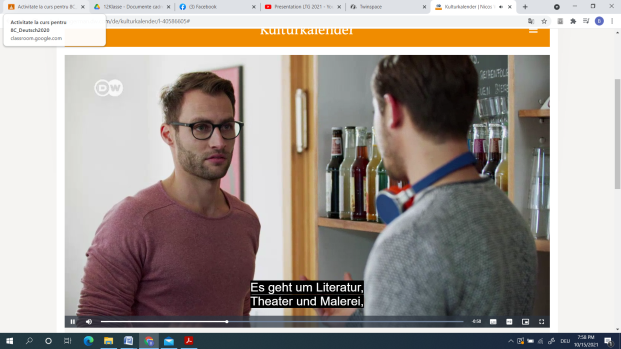 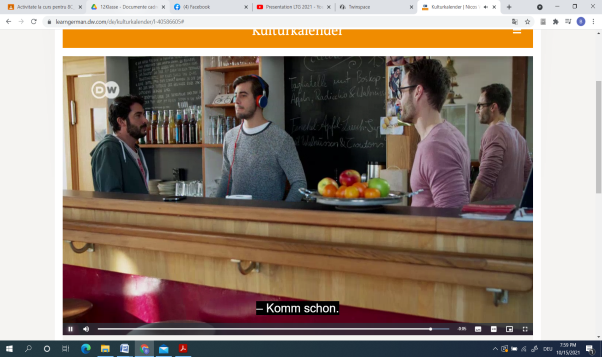 „Dieses Projekt wurde mit Unterstützung der Europäischen Kommission finanziert. Die Verantwortung für den Inhalt dieser Veröffentlichung trägt allein der Verfasser; die Kommission haftet nicht für die weitere Verwendung der darin enthaltenen Angaben.“Kultur erleben und KulturkalenderManuskript NICO: Gehst du gerne ins Theater? MAX: Eigentlich schon, aber ich hab' kaum Zeit. NICO: Oh … Entschuldigung, ich habe nur wiederholt. MAX: Ach so. Das Thema der Lektion ist Theater? NICO: Kunst und Kultur. Es geht um Literatur, Theater und Malerei … Es geht aber auch um, ähm, Gedichte und Romane. MAX: Cool. NICO: Na ja … MAX: Du interessierst dich nicht für Kultur? NICO: Ich gehe ganz gerne ins Kino, aber Theater finde ich ziemlich langweilig. MAX: Was ist mit Musik? Du interessierst dich doch auch für Musik. „Dieses Projekt wurde mit Unterstützung der Europäischen Kommission finanziert. Die Verantwortung für den Inhalt dieser Veröffentlichung trägt allein der Verfasser; die Kommission haftet nicht für die weitere Verwendung der darin enthaltenen Angaben.“NICO: Ja, total! MAX: Bist du schon mal auf einem Festival gewesen? NICO: Nein, aber ich möchte nächsten Sommer unbedingt auf ein Open-Air-Festival gehen. TAREK: Uhum. Die Band hat abgesagt. MAX: Was, jetzt? Unsere Gäste kommen schon in ein paar Stunden. TAREK: Ja, ich weiß. Aber der Sänger ist krank. NICO: Welche Band? TAREK: Das Restaurant hat doch zehnjähriges Jubiläum, und wir haben dafür eine Band bestellt. MAX: Jetzt haben wir kein Programm? TAREK: So kurzfristig finden wir keinen … Ersatz. MAX: Ah … NICO: Oh! Nein! Nein, auf keinen Fall! TAREK: „Dieses Projekt wurde mit Unterstützung der Europäischen Kommission finanziert. Die Verantwortung für den Inhalt dieser Veröffentlichung trägt allein der Verfasser; die Kommission haftet nicht für die weitere Verwendung der darin enthaltenen Angaben.“NICO: Ahah. MAX: Komm schon. NICO: „Dieses Projekt wurde mit Unterstützung der Europäischen Kommission finanziert. Die Verantwortung für den Inhalt dieser Veröffentlichung trägt allein der Verfasser; die Kommission haftet nicht für die weitere Verwendung der darin enthaltenen Angaben.“